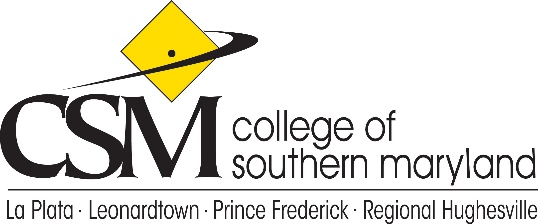 College Planning CouncilAgenda October 14, 2021Call to Order Welcome and Introductions Review and Approve September 9, 2021 minutesCo-Chair Report – Lesley Quattlebaum & Jacqui Rogers-FrerePosition Management Policy Review - Lesley Quattlebaum & Jacqui Rogers-FrereFY2023 Budget Enhancement Request Review Process Dr. Rick Johnson – Financial ServicesDr. Tracy Harris – Student Equity & SuccessDr. Rodney Redmond – LearningDr. Bill Comey - OperationsBER Feedback Tool - Erin Ebersole, Associate VP of PIR New Business Announcements Adjournment Future Meetings: November 11, 2021, December 9, 2021, January 13, 2022, February 10, 2022, March 10, 2022, April 14, 2022, May 12, 2022, June 9, 2022